$40,000.00AMAN – KDJ PROPERTIES LLC805 2ND AVE WEST, MOBRIDGEMOBRIDGE NWTS 1ST ADDN LOTS 5 & 6 BLOCK 11RECORD #5969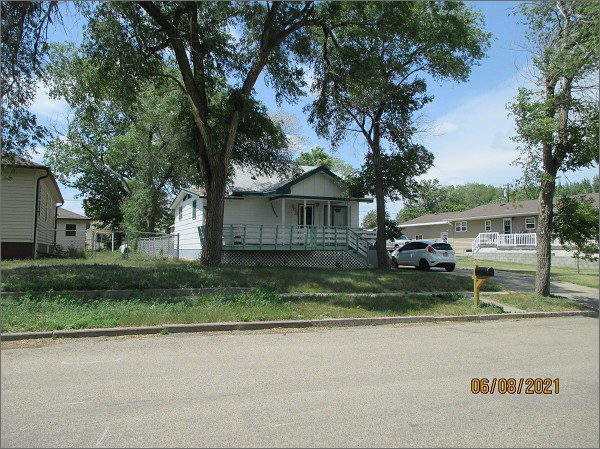 LOT SIZE 80’ X 140                                                       MAIN AREA 748 SQ FT1 ¼ STORY – SINGLE FAMILY                              TOTAL LIVING 1085 SQ FTAVERAGE QUALITY & CONDITION                        1 BEDROOM MAINBUILT IN 1928                                                             2 BEDROOMS UPCENTRAL AIR – NATURAL GAS                                2 BEDROOMS DOWN2014; BLOCK BSMT, WINDOWS CASEMENT        2 ¾ BATHSSOME WINDOWS SLIDING SOME ALUMINUMSOLD ON 12/10/20 FOR $40,000                            BSMT 616 SQ FTASSESSED IN 2021 AT $58,970                                185 SQ FT FIN. REC.ASSESSED IN 2020 AT $48,810                            DET. GARAGE 288 SQ FT